Утверждена решением Отраслевого совета по социальному партнерству и регулированию социальных и трудовых отношений туристской отрасли№ 1 от « 31 » июля 2019 годаОТРАСЛЕВАЯ РАМКА КВАЛИФИКАЦИЙ «ТУРИЗМ»СОДЕРЖАНИЕ1. Паспорт отраслевой рамки квалификаций………………………………..31.1 Введение……………………………………………………………………….31.2 Отрасль………………………………………………………………………..41.3 Общие положения……………………………………………………………41.4 Анализ отрасли……………………………………………………………….51.5 Национальная статистика, международная статистика……………….71.5.1 Основные данные по отраслям…………………………………………121.5.2 Численность занятых в отрасли по данным органов статистики РК………………………………………………………………………………….171.5.3 Доля в общем «фонде оплаты труда Республики Казахстан» на основании анализа национальных счетов…………………………………..171.6 Новые технологии, международные тенденции………………………..181.7 Основные заинтересованные стороны…………………………………..211.8 Спрос и предложение рабочей силы……………………………………..231.9 Анализ структуры отрасли в профессионально-квалификационном разрезе, новые квалификации………………………………………………..262. ОРК «Туризм»………………………………………………………………..30Отраслевая рамка квалификаций по направлению«Туризм» 1. Паспорт отраслевой рамки квалификаций1.1 ВведениеОтраслевая рамка квалификаций «Туризм» (далее - ОРК) является структурным элементом Национальной системы квалификаций и соответствует Национальной рамке квалификаций (далее - НРК), утвержденной протокольным решением Республиканской трехсторонней комиссии по социальному партнерству и регулированию социальных и трудовых отношений от 16 марта 2016 года.Основой для становления и развития законодательства, регулирующего развитие туристской отрасли, стал Закон Республики Казахстан от 13 июня 2001 года № 211-II «О туристской деятельности в Республике Казахстан». Законодательство Республики Казахстан о туристской деятельности основывается на Конституции Республики Казахстан и состоит из Гражданского кодекса Республики Казахстан и иных нормативных правовых актов Республики Казахстан.Виды услуг в туристской индустрии:1) услуги по предоставлению туров;2) услуги по предоставлению мест проживания;3) услуги по предоставлению питания;4) информационные, рекламные услуги;5) транспортные услуги;5-1) услуги по предоставлению (включая бронирование, продажу и доставку) билетов на все виды транспорта и билетов на посещение мероприятий;6) развлечения;7) иные туристские услуги, предусмотренные договором на туристское обслуживание.Организационными формами туризма признаются международный и внутренний туризм.Международный туризм включает:1) въездной туризм - путешествия в пределах Республики Казахстан лиц, не проживающих постоянно на ее территории;2) выездной туризм - путешествие граждан Республики Казахстан и лиц, постоянно проживающих в Республике Казахстан, в другую страну.Внутренний туризм - путешествие в пределах Республики Казахстан граждан Республики Казахстан и лиц, постоянно проживающих на ее территории.ОРК описывает уровни квалификаций, признаваемых в отрасли, и обеспечивает их сопоставимость, а также служит основой для разработки профессиональных стандартов и системы подтверждения соответствия и присвоения квалификации специалистов в туристской отрасли.Настоящая ОРК предназначена для различных групп пользователей (государственных органов и их структур, работодателей, организации образования, профессиональных сообществ, граждан) и позволяет:1) сформировать общую стратегию и систему подготовки кадров в туристской отрасли, в том числе, планировать различные траектории карьерного роста в течение трудовой деятельности через получение конкретной квалификации, повышение уровня квалификации, подтверждение квалификации;2) описывать требования к квалификации работников и выпускников при разработке профессиональных и образовательных стандартов, программ профессионального образования и обучения, неформального обучения (обучение на рабочем месте и другие);3) формировать систему сертификации;4) планировать и развивать человеческие ресурсы.1.2 Отрасль: «Туризм».Разработка ОРК реализуется в рамках проекта «Развитие трудовых навыков и стимулирование рабочих мест», инициатором которого является Министерство труда и социальной защиты населения Республики Казахстан при технической и финансовой поддержке Всемирного банка.1.3 Общие положенияМиссия: улучшение качественных показателей в области занятости и трудовых навыков работников туристской отрасли и повышение актуальности программ подготовки и обучения в учреждениях технического и профессионального образования и высших учебных заведениях.Видение: формирование эффективной системы обеспечения потребности отрасли в кадровых ресурсах.Цель: сформулировать требования к существующим квалификациям в туристской отрасли на основе НРК с учетом стратегии развития отрасли и картировать профессии и должности по уровням квалификаций, показать межотраслевые связи через смежные виды занятий (профессии и должности).ОРК разработана с учетом следующих принципов:- определение в отрасли взаимосвязанных профессиональных групп и/или подгрупп;- преемственность личностных и профессиональных компетенций, умений, навыков и знаний работников при переходе от низших уровней квалификации к высшим с учетом практического опыта;- приемлемость требований ОРК ко всем профессиональным группам и/или подгруппам;- соответствие и иерархи уровней квалификации в структуре разделения труда и системы образования в Республике Казахстан;- описание уровней квалификаций ОРК через параметры профессиональной деятельности;- ясность описания уровней квалификаций для всех пользователей.Определение профессиональных групп и подгрупп ОРК соответствует производственным циклам в туристкой отрасли:1) формирование туристского продукта;2) продвижение туристского продукта3) реализация туристского продукта;4) разработка экскурсий и предоставление экскурсионных услуг;5) организация и предоставление активных видов туризма;6) предоставление услуг (включая бронирование, продажу и доставку) билетов на все виды транспорта и билетов на посещение мероприятий;7) управление дестинацией;8) организация деловых мероприятий;9) организация деловых/бизнес поездок; 10) организация отдыха и досуга;11) предоставление иных туристских услуг.1.4 Анализ отраслиИсточники информацииДля проведения анализа туристской отрасли были использованы открытые официальные источники:• Государственная программа индустриально-инновационного развития Республики Казахстан на 2015-2019гг.;• статистическая информация Комитета по статистике Министерства национальной экономики РК;• статистическая информация Комитета государственных доходов Министерства финансов РК;• пресс-релизы Министерства культуры и спорта РК;• аналитическая информация Министерства труда и социальной защиты населения РК;• справочные материалы Комитета по контролю в сфере образования и науки Министерства образования и науки РК;• справочные материалы Комитета индустрии туризма Министерства культуры и спорта РК;• изучение материалов по туристской отрасли (пресс-релизы, аналитическая, статистическая и справочная информация, отчеты государственных органов, национальных компаний и т.д.).Отраслевые ограниченияК субъектам туристской деятельности относятся:1) туристские операторы (туроператоры);2) туристские агенты (турагенты);3) гиды (гиды-переводчики), инструкторы туризма, экскурсоводы;4) туристы и их объединения;5) экскурсанты;6) иные объединения в области туристской деятельности;7) государственные органы, регулирующие общественные отношения в области туристской деятельности.В таблице 1 приведена корреляция видов экономической деятельности с квалификациями туристской отрасли согласно НК РК 03-2017.Таблица 1 - ОКЭД - услуги по направлению «Туризм»1.5	Национальная статистика, международная статистикаНесмотря на то, что за последние годы имеется положительная динамика по многим показателям туристской отрасли (таблица 2), она имеет нестабильный характер. Так, многие показатели за 2017 год выросли за счёт проведения Международной выставки ЭКСПО, а в 2018 году было небольшое снижение относительно высокой базы предыдущего года.Таким образом, анализ текущей ситуации и прогнозные данные позволяют сделать вывод, что для прорывного развития отрасли необходим более динамичный рост по всем показателям туризма.Таблица 2 - Основные показатели развития туристской отрасли за 2013-2017 годыИсточник: Комитет по статистике МНЭ РКВ глобальном Индексе конкурентоспособности путешествий и туризма Всемирного экономического форума (ВЭФ) в 2017 году Казахстан занимает 81-е место из 136 стран, ненамного улучшив свои позиции по сравнению с предыдущим индексом 2015 года – 85-е место (рейтинг публикуется один раз в 2 года).Высокий потенциал для развития туризма в Казахстане отражен в следующих показателях рейтинга:- по количеству культурных объектов всемирного наследия страна занимает - 61 место;- по количеству объектов устного и неосязаемого культурного наследия - 22 место;- по количеству природных объектов всемирного наследия – 30 место.При этом, по мнению ВЭФ, существенно ухудшают казахстанский рейтинг в сфере туризма следующие факторы:- невысокое качество туристской инфраструктуры (отели, курорты, культурно-развлекательные объекты, и т.д.) – 121 место;- недостаточная открытость воздушного сообщения – 121 место;- сложности визового режима – 114 место;- низкое качество дорог – 106 место;- слабое присутствие компаний по аренде автомобилей – 113 место.- низкая эффективность маркетинга и брендинга – 102 место.При этом данные направления являются одними из основных показателей, определяющих состояние развития отрасли туризма и на которых необходимо сконцентрироваться для достижения цели по развитию отраслиИндекс конкурентоспособности туризма анализировался по 4-м секторам:Благоприятные условия (показатели, окрашенные в темно синий цвет),Туристская политика (синий цвет),Инфраструктура (оранжевый),Природные и культурные ресурсы (красный).Оценки имеют ранг от 1 до 7, где 1 это наиболее низшая оценка, а 7 –высокая. Так, на сегодня Казахстан имеет общую ранговую оценку 3,6.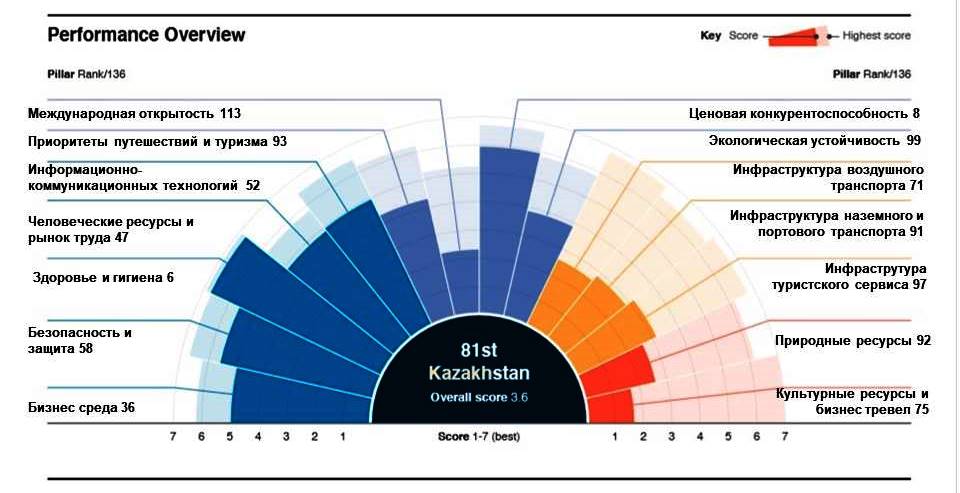 		Список стран, граждане которых посетили Казахстан в 2018г. По итогам 2018 года наблюдается увеличение количества посетителей въездного туризма по сравнению с аналогичным периодом прошлого года и составило 8789,3 тыс. человек.	В сфере внутреннего туризма наметилась положительная тенденция к увеличению турпотока. Неоднократное повышение стоимости услуг по отдыху на международных курортах мотивировали граждан РК на отдых и рекреацию внутри страны. Согласно данным Комитета по статистике МНЭ РК по итогам 2018 года наблюдается увеличение количества посетителей внутреннего туризма в сравнении с предыдущим годом на 5,4% и составило 5864,7 тыс. человек. 	Местами размещения в 2018 году обслужено 5526,9 тыс. человек, что на 4,7% больше, чем в предыдущем году.Согласно данным по статистике за 2017 год из Казахстана выехало 10260,8 тыс. человек с целью туризма и кратковременной деловой поездки составило  2 949,284 тыс. человек, что составляет 28,74% от общего выездного потока. 7 311,05 тыс. чел. – предположительно это самоорганизованные, транзитные посетители, также однодневные выезды в приграничные районы, трудовые мигранты.Распределение выездных туристов по целям поездок Лидерами по выездному туризму в 2018 году стали РФ, Кыргызстан, Узбекистан. В 2018 г. из Казахстана выехало 10646,2 тыс. чел. что на 3,7% больше в сравнении с предыдущим годом.Таким образом, выездной туризм занимает большую долю по сравнению с въездным и внутренним туризмом. В сфере внутреннего туризма также наметилась положительная тенденция к увеличению туристического потока. Неоднократное повышение стоимости услуг по отдыху на международных курортах мотивировали граждан Казахстана на отдых внутри страны. Специалисты полагают, что к 2025 году число туристов, посетивших нашу страну, может увеличиться до 9,1 млн. человек, а количество занятых в данной сфере может достичь 650 тыс. человек. Сдерживающими факторами развития казахстанского туризма можно отметить следующие слабые стороны: инфраструктура воздушного транспорта культурные ресурсы и бизнес тревел инфраструктура наземного и портового транспорта  природные ресурсы приоритеты путешествий и туризма инфраструктура туристского сервиса экологическая устойчивость международная открытость Казахстан, занимая выгодное геополитическое положение, обладая значительными природно-рекреационными ресурсами и объектами мирового культурного и исторического наследия (в список всемирного культурного наследия ЮНЕСКО включены 11 объектов), уникальным природным разнообразием, имеет потенциал развития новых турпродуктов и все необходимые базовые предпосылки, чтобы стать крупным игроком на карте мирового туризма.Однако в настоящее время отрасль туризма развивается умеренным темпом с небольшим социально-экономическим эффектом в национальном масштабе. С целью увеличения туристских потоков в Республику Казахстан необходимо создать благоприятные условия для развития потенциала отрасли посредством снижения барьеров и стратегического планирования отрасли. В анализе современного состояния туристской отрасли Казахстана использованы материалы международных исследований (World Travel&Tourism Council, UNWTO) и статистические данные внутренних ведомств (ПС КНБ РК, Комитет по статистике Республики Казахстан).1.5.1 Основные данные по отраслямРост мирового туризма в 2019 году может составить от 3 до 4% в общем количестве поездок. Рост глобальной туристической отрасли могут обеспечить стабильные цены на авиационное топливо, которые позволят большему количеству жителей планеты отправиться на отдых в другую страну. Таким образом, многие дестинации могут обеспечить прирост турпотоков с новых рынков.В числе негативных факторов, которые могут повлиять на мировой туризм - это замедление глобальной экономики, неопределенность, связанную с выходом Великобритании из ЕС, а также геополитическую напряженность в ряде регионов — все это может привести к повышенной осторожности как туристов, так и инвесторов в турбизнесе.В целом, в 2019 году ожидается развитие таких трендов, как эко-туризм, оздоровительный туризм, пешие туры.        Диджитализация, новые бизнес-модели, растущая доступность путешествий, социальные изменения — все это продолжит оказывать влияние на отрасль. Поэтому и дестинациям, и компаниям нужно будет больше адаптироваться к этим трендам, если они хотят сохранить конкурентоспособность. Развитие туристских ресурсовТуристские ресурсы формируют туристскую инфраструктуру. В составе туристской инфраструктуры выделено два основных элемента. Первый элемент – это непосредственно предприятия по оказанию услуг гостеприимства, предоставляющие услуги размещения и питания. Второй элемент – предприятия, участвующие в формировании туристского продукта. Это те сооружения, которые могут функционировать и без туристов, но их показатели экономической деятельности существенно повышаются при увеличении туристского потока в дестинацию. К таким объектам можно отнести места развлечений, культурно-событийные объекты, национальные парки и т.д. Это и есть туристские ресурсы дестинаций.Наиболее перспективными направлениями, вошедшими в ТОП-10 рассматриваются следующие 10 приоритетных туристских территорий в Казахстане: озеро Алаколь – с потенциалом 2 500 000 туристов в год (текущий поток - 772 000 туристов в год);горный кластер Алматинского региона –  с потенциалом 2 500 000 туристов в год (текущий поток – 500 000);Щучинско-Боровская курортная зона – с потенциалом 2 000 000 туристов в год (текущий поток - 750 000);Баянаульская курортная зона – с потенциалом 450 000 туристов в год (текущий поток - 200 000);Имантау-Шалкарская курортная зона – с потенциалом 400 000 туристов в год (текущий поток - 130 000);озеро Балхаш – с потенциалом 400 000 туристов в год (текущий поток - 130 000);Чарынский каньон – с потенциалом 1 000 000 туристов в год (текущий поток - 100 000);развитие историко-культурного туризма Туркестана – с потенциалом 1 500 000 туристов в год (текущий поток - 500 000);развитие пляжного туризма Мангыстау - с потенциалом 750 000 туристов в год;развитие MICE туризма г. Нур-Султан – с потенциалом 1 000 000 туристов в год;Эти дестинации определены в качестве ключевых направлений развития туризма, каждая из которых имеет свою индивидуальность, характерную продукцию/потенциал развития рынка. Для эффективного развития индустрии туризма одним из ключевых факторов успеха является надлежащее структурирование и позиционирование турпродуктов, которое для целей планирования и развития туризма не обязательно соответствует административно-территориальному делению страны. Некоторые регионы (области) Казахстана могут иметь единый уникальный «опыт» и характеристики, которые могут быть преобразованы в один туристский кластер с уникальной доминирующей экспериментальной структурой, которая позднее может быть передана на внешние рынки туризма как уникальное торговое предложение.Развитие выбранных 10 направлений является ключевым условием формирования современного высокоэффективного туристского комплекса и повышения вклада туризма в экономику Казахстана. Курортные зоныВ Казахстане также ведется статистический учет по 20 курортным зонам.В 2017 году во всех 20-ти курортных зонах в сумме зарегистрировано 815 мест размещения, ежегодно данный показатель увеличивался и составил рост в 26,5% за два года. Кроме того, зарегистрировано 144 санаторно-курортных организаций, из которых 48 – в курортных зонах. Наряду с этим наблюдается увеличение посетителей, и соответственно, увеличение объема оказанных услуг. Так, в 2017 году курортные зоны посетило 979,5 тыс. человек, что на 34% больше по сравнению с 2016 годом (730,8 тыс. чел.) и на 84,8% больше, чем в 2015 году (530 тыс. чел.), в то время как объем оказанных услуг составил 12,5 млрд. тенге, что показывает более чем на 61,5%-ный рост за двухлетний период.  Алматинская курортная зона (включает все курортные зоны Алматинской обл., в т.ч. Алматинскую часть оз. Алаколь) стала лидером по количеству обслуженных посетителей, улучшив свой показатель в 1,8 раза с прошлого года и в 3,8 раза с 2015 года. Так, в 2017 году данная курортная зона обслужила 426,3 тыс. чел., в то время как два года назад количество посетителей составило 111,3 тыс. чел. На втором и третьем местах по данному показателю оказались Щучинско-Боровская курортная зона (150,2 тыс. чел.) и курортная зона Алаколь -  побережье ВКО (79,2 тыс. чел.). Наименьшее количество посетителей зарегистрировано в Катон-Карагайской курортной зоне (842 человека).  Гостевые домаВ настоящее время в связи с активным развитием и повышением популярности экологического туризма, возрастает актуальность предоставления такой услуги, как размещение в гостевом доме.Так, начиная с 2005 года в Алматинской, Карагандинской, Туркестанская, Акмолинской и Восточно-Казахстанской областях было открыто и функционирует более 80 гостевых домов. В начале текущего года в Алматинской области открыто еще 10 гостевых домов в рамках проекта «Усиление потенциала бизнес организаций сельского туризма и туризма, основанного на сообществах для инклюзивного экономического развития в Центральной Азии, 2017 – 2019 гг.» Европейского центра развития эко и агротуризма (ЕСЕАТ, Нидерланды). Данный проект осуществляется параллельно в 4 странах Центральной Азии (Казахстан, Кыргызстан, Узбекистан, Таджикистан), и конечной целью проекта является создание единой центрально-азиатской сети сообществ для возможности совершения туристами трансграничных путешествий по Центрально-Азиатскому региону.Таким образом, возникает четкое понимание, что в свете активно растущего спроса на комплексные туры по Центральной Азии, гостевые дома на сегодняшний день являются очень востребованной услугой.Кроме того, практика по открытию гостевых домов для обслуживания туристов, является хорошим бизнес-кейсом для развития массового предпринимательства в регионах и сельских местностях. В этой связи, необходимо рассмотреть возможность дальнейшей реализации проектов по открытию гостевых домов в регионах по аналогии со вторым направлением «Программы продуктивной занятости», в том числе, возможность обучения провайдеров эко-туристских услуг в регионах и продвижения в дальнейшем их услуг.Наиболее доступными и продуктивными механизмами продвижения данного сегмента являются такие площадки, как Booking.com, TripAdvisor, AirBnB и пр. Однако, ввиду того, что большинство гостевых домов находятся в отдаленных регионах страны, имеется проблема с отсутствием или слабым интернет покрытием. Кроме того, у владельцев гостевых домов отсутствуют необходимые навыки для интернет-продвижения.КемпингиКемпинги являются доступным местом размещения туристов. Количество кемпингов в мире с каждым годом растет, так как при минимальных инвестициях, кемпинги могут разместить большое число туристов.Например, в Европе функционирует порядка 25-ти тысячи кемпингов, что по количеству койко-мест превышает все остальные виды размещения. Казахстан не является исключением, и с каждым годом количество кемпингов растет.Распространенным для Казахстана видом кемпинга является юрточный глэмпинг (один из видов кемпинга), который демонстрирует для туристов исконно казахские национальные кочевнические традиции и очень популярен среди зарубежных туристов.В связи с различным уровнем комфорта и обслуживания, а также высоким разбросом услуг, предоставляемых на кемпингах Казахстана, стоимость проживания на кемпинге за одни сутки колеблется от 5 тысяч до 35 тысяч тенге. Стоимость стоянки в сутки для одного автодома на парковках региональных кемпингов колеблется от 5 тысяч тенге до 10 тысяч тенге. При этом, стоимость стоянки в сутки для одного автодома на парковках отелей городов Алматы и Нур-Султан колеблется от 10 тысяч тенге до 60 евро, что является достаточно высокой ценой даже по европейским меркам.В целях дальнейшего развития транзитного потенциала Казахстана, необходимости возврата инвестиций в платные дороги, монетизации деятельности национальных парков, привлечения большого числа автотуристов из соседних стран на планируемые развлекательные мероприятия, возникает необходимость расширения сети кемпингов в регионах Казахстана в виде этноаулов, трейлерных парков, кэмпингов, палаточных лагерей, как наиболее доступных мест размещения. Для повышения уровня обслуживания туристов на казахстанских кемпингах необходимо создание институциональной основы для их деятельности, в том числе разработка на базе лучших международных практик и утверждение Комитетом технического регулирования и метрологии Министерства индустрии и инфраструктурного развития Национального стандарта РК «Общие требования к кемпингам», с указанием в нем классификации кемпингов и минимальных требований к их проектированию и функционированию.Таким образом, приведенные статистические данные фиксируют факт недостаточного развития в Казахстане мест размещения, здесь также следует отметить, что необходимо в данном сегменте рынка усилить налоговый контроль мест размещения для формирования целостной и объективной информации.В целом сектор въездного туризма в Казахстане на сегодняшний день поддерживается за счет деловых событийных мероприятий, проводимых на территории Казахстана. Перспективы развития в Казахстане делового туризма также существенны в связи с тем, что страна находится в центре самого быстрорастущего рынка выездных туристов в мире. К 2020 году прогнозируется, что Китай и Россия, а также Индия и Ближний Восток дадут прирост в 220 млн. выездных туристов ежегодно.Вследствие низкой привлекательности туризма в Казахстане как для внутренних, так и для въездных туристов наблюдается низкий уровень инвестиционной привлекательности сферы туризма по сравнению с другими отраслями. Согласно статистическим данным в 2016 году общий объем инвестиций в основной капитал составил 7 762,3 млрд. тенге, из которых на развитие услуг по проживанию и питанию было направлено чуть более 1% (80,8 млрд. тенге), что больше, чем в предыдущем году на 60%. В сферу искусства, развлечения и отдыха в 2016 году было направлено 0,9% от общего объема привлеченных инвестиций (68,8 млрд. тенге), снизившись по сравнению с предыдущим годом на 42%.1.5.2 Численность занятых в отрасли по данным органов статистики РКПо данным Комитета индустрии туризма МКС РК всего в Казахстане по состоянию на январь 2019 года зарегистрировано 4011 туристская организация, занимающихся организацией и предоставлением туристских услуг, из них 3342 турагента и 669 туроператоров.    Источник: Комитет статистики МНЭ РК1.5.3 Доля в общем «фонде оплаты труда Республики Казахстан» на основании анализа национальных счетовПривлекательность туристской отрасли по-прежнему высока из-за соответствующего уровня конкурентоспособности заработных плат в отрасли. В таблице 2 приведена среднемесячная номинальная заработанная плата работников туристкой отрасли. Фонд средней заработной платы работников предприятий туристской отрасли за 2018 год составил 2,9 млрд тенге (0,52 % от фонда заработной платы работников по всем предприятиям). Таблица 3 - Среднемесячная номинальная заработанная плата сотрудников отраслиИсточник: Комитет статистики МНЭ РК1.6 Новые технологии, международные тенденцииВ соответствии с Концепцией развития туристской отрасли Республики Казахстан до 2023 года существует несколько основных экономических и социальных предпосылок для того, чтобы рассматривать туризм в качестве одного из национальных приоритетов экономического развития в Республике Казахстан:      	1) увеличение доходов населения, поступлений в государственный бюджет, улучшение социального самочувствия, возможность создания новых рабочих мест, в том числе обеспечение занятости населения сельских и отдаленных районов, молодежи без отрыва от традиционного образа жизни;      	2) содействие развитию культуры предпринимательской деятельности среди широких слоев населения путем создания возможности ведения семейного, малого и среднего бизнеса, в том числе за счет реализации якорных туристских проектов в наиболее перспективных районах туристских кластеров;      	3) вклад в развитие регионов и сельских районов Республики Казахстан, в том числе развитие инженерно-транспортной и туристской инфраструктуры в отдаленных районах, инфраструктуры пунктов пропуска через Государственную границу Республики Казахстан;      	4) содействие сотрудничеству и создание возможностей в других секторах экономики, включая сельское хозяйство, транспорт, торговлю, машиностроение, легкую и пищевую промышленность, креативную индустрию, непроизводственный сектор;      	5) содействие созданию положительных и продуктивных межкультурных отношений, способствующих продвижению национального и межгосударственного взаимопонимания, включая продвижение социально-культурного, этнографического, медицинского, спортивного, культурно-познавательного, научного, детско-юношеского и других видов туризма, способствующих пропаганде ценностей общенациональной идеи "Мәңгілік Ел";      	6) повышение узнаваемости республики на региональном и мировом рынках за счет активного странового маркетинга и продвижения бренда Великого Шелкового пути;      	7) богатое историко-культурное наследие Казахстана, включенное в Список всемирного культурного наследия ЮНЕСКО, и Государственный список памятников истории и культуры республиканского значения.      	В целях достижения национальных целей диверсификации экономики и повышения благосостояния и качества жизни населения республики индустрия туризма должна развиваться в определенных туристских кластерах с конкурентоспособным туристским бизнесом, основу которого составляют квалифицированные работники, предлагающие привлекательные туристские продукты как для внутреннего, так и для иностранного туриста. Развитие в данном направлении должно способствовать мощному и стабильному росту доходов от туристской деятельности для всех заинтересованных сторон – государства, бизнеса и работников.      	Развитие въездного и внутреннего туризма в Казахстане будет зависеть от ряда рыночных тенденций в целом в туризме, экономике, демографии, экологии, технологиях и прочих сферах.      	Основными долгосрочными тенденциями туризма в целом являются:      	1) стабильное развитие международного туризма с последующим увеличением количества международных прибытий и доходов от международного туризма, что обеспечивает в целом положительную рыночную основу для развития индустрии туризма в Казахстане;      	2) растущий туристский спрос на развивающихся внешних рынках, таких как Китайская Народная Республика, Республика Индия, Ближний Восток и Российская Федерация. Географическое положение этих стран предоставляет возможность разрабатывать туристские продукты для данных рынков и относительно легко их реализовывать благодаря их территориальной близости к Казахстану;      	3) относительно высокий и стабильный спрос на развитых внешних рынках, таких как Европа, что предоставляет Казахстану возможность реализовывать на этих рынках свои привлекательные и уникальные туристские продукты;      	4) растущее туристское предложение от развивающихся дестинаций, таких как Азербайджанская Республика, Китайская Народная Республика, Грузия, Кыргызская Республика, Монголия, Российская Федерация, Туркменистан и Республика Узбекистан, представляющее собой в перспективе вероятность конкуренции туристскому предложению Казахстана.      	Высокая и активная конкуренция среди развитых туристских дестинаций требует от казахстанских аналогов адекватного позиционирования на данном рынке, также как и способности адаптироваться к его непрерывно меняющимся условиям.      	Основными долгосрочными экономическими тенденциями являются:      - благоприятные экономические перспективы и ожидаемый рост ВВП, доходов и склонность к путешествиям среди потребителей внутри Казахстана и на развивающихся внешних рынках, таких как Китайская Народная Республика, Республика Индия, Ближний Восток и Российская Федерация, что предоставляет возможность разработки и реализации туристских продуктов на внутреннем и внешних развивающихся рынках, в особенности на тех, которые расположены недалеко от Казахстана;      - экономическая нестабильность развитых рынков, таких как Европа и Соединенные Штаты Америки, ведущая к увеличению чувствительности потребителей к ценам, что, в свою очередь, представляет собой серьезную угрозу для туристских продуктов премиум сегмента, но в то же время повышает конкурентоспособность туристских продуктов массового сегмента.      	Основными долгосрочными демографическими тенденциями являются:      1) увеличение количества населения среднего и пенсионного возраста, особенно на развитых рынках, таких как Европа, что предоставляет возможность для разработки и реализации туристских продуктов потребителям более зрелого возраста: внесезонных, культурных, оздоровительных и спа-туров и т.п.;      2) сокращение количества свободного времени у работающего населения, ведущее к увеличению количества краткосрочных перерывов на отдых в течение года;      3) растущий интерес к активному отдыху среди молодых людей, дающий возможность разрабатывать и реализовывать разнообразные приключенческие туры;      4) растущая склонность людей всех возрастов к "космополитству" в поведении (или образе жизни) – стремлению к путешествиям по миру, ознакомлению с другими культурами и ландшафтами, что представляет собой возможность для разработки и реализации ряда туров и позиционирования Казахстана в качестве новой туристской дестинации с уникальными туристскими продуктами;      5) растущее стремление к саморазвитию и/или "вызову самому себе", особенно среди потребителей развитых внешних рынков, таких как Европа, предоставляющее возможности для разработки и реализации "креативных" туристских продуктов.      	Основными долгосрочными экологическими тенденциями являются:      1) рост общественного сознания в области сохранения и защиты окружающей среды, дающий возможность разрабатывать и реализовывать туристские продукты "на лоне природы", являющиеся экологически устойчивыми: пеший туризм, велотуризм, поездки на лошадях и наблюдение за птицами;      2) изменения в экономике страны, вызванные изменением климата, вызывают необходимость местным поставщикам услуг, туроператорам и транспортным компаниям приспосабливаться к новым условиям.      	Основными долгосрочными тенденциями в области технологий являются:      1) интенсивное развитие воздушного сообщения путем введения новых маршрутов, создания новых (бюджетных) авиаперевозчиков, модернизации существующих аэропортов и строительства новых, что в совокупности с растущим использованием Интернета сокращает туристские издержки и увеличивает количество поездок;      2) рост использования экологически безопасных и энергосберегающих технологий и процессов при строительстве и эксплуатации объектов, в свою очередь, положительно влияющий на имидж объектов, которые внедряют подобные технологии, привлекая большее количество туристов;      3) растущее использование Интернета для поиска и приобретения туристских продуктов, обуславливающее необходимость наличия интернет-присутствия компаний, как для рекламы, так и осуществления продаж туристских продуктов;      4) рост использования различных технологических приложений во всех секторах, связанных с туризмом, – приложений для смартфонов, связанных с туризмом и гостиничным бизнесом, GPS для автомобилей и пр.      	Основными долгосрочными тенденциями в прочих сферах являются:      1) растущая тенденция к заботе о здоровье, личной безопасности и благополучии, подразумевающая необходимость установления и поддержания высоких стандартов качества во всех вопросах, связанных со здоровьем и гигиеной, безопасностью и благополучием, и, в свою очередь, делающая некоторые туристские дестинации привлекательнее других;      2) растущее число дестинаций, отменяющих или ослабляющих визовые требования для въездных туристов, позволяющее странам с безвизовым или упрощенным визовым режимом привлекать большее количество иностранных туристов.1.7 Основные заинтересованные стороныОбъединения в форме ассоциаций от работодателей: ОЮЛ «Казахстанская туристская ассоциация (КТА), ОЮЛ «Столичная ассоциация туризма»; ОЮЛ «Национальная Ассоциация Индустрии Туризма», ОЮЛ «Туристская Ассоциация Акмолинской области», ОЮЛ «Туристская Ассоциация Восточного Казахстана», ОИПиЮЛ «Ассоциация Индустрии Туризма Туркестанской области» (АИТ ТО), ОИПиЮЛ «Ассоциация внутреннего и въездного туризма Жамбылской области».Кадровые агентства: HeadHunter, jooble и др.;Высшие учебные заведения: Казахская академия спорта и туризма, Университет «Нархоз», Университет «Туран», Университет Международного бизнеса (UIB), Алматинский технологический университет, Казахский Национальный университет имени аль-Фараби, АО «Казахский университет международных отношений и мировых языков имени Абылай хана», Алматы менеджмент университет, Казахский государственный женский педагогический университет, Казахский национальный педагогический университет имени Абая, Университет иностранных языков и деловой карьеры, Центрально-Азиатский Университет, Алматинский университет непрерывного образования, Университет Алматы, Казахстанский инженерно-технологический университет, Евразийский национальный университет имени Л. Н. Гумилева, Евразийский технологический университет, Университет КАЗГЮУ имени М.С. Нарикбаева, Казахский университет технологии и бизнеса, Университет «Туран-Астана», Казахский университет экономики, финансов и международной торговли, Каспийский государственный университет технологий и инжиниринга имени Ш. Есенова, Восточно-Казахстанский государственный университет им. С. Аманжолова, Казахстанско-Американский свободный университет, Казахстанский инновационный университет, Павлодарский государственный университет имени С. Торайгырова, Казахско-Русский международный университет, Костанайский государственный педагогический институт, Костанайский социально-технический университет им. академика З.Алдамжар, Жетысуский государственный университет им. И. Жансугурова, Актюбинский региональный государственный университет им. К. Жубанова, Актюбинский университет им. С. Баишева, Атырауский государственный университет им. Халела Досмухамедова, Западно-Казахстанский государственный университет им. М. Утемисова, Западно-Казахстанский инновационно-технический университет, Карагандинский государственный университет имени академика Е.А.Букетова, Карагандинский экономический университет Казпотребсоюза, Жезказганский университет им. О.А. Байконурова, Кокшетауский государственный университет имени Ш.Уалиханова, Кокшетауский университет имени Абая Мырзахметова, Северо-Казахстанский государственный университет им.М. Козыбаева, Кызылординский государственный университет им. Коркыт Ата, Таразский государственный университет имени М.Х.Дулати, Таразский инновационно-гуманитарный университет, Южно-Казахстанский государственный университет имени М. Ауэзова, Южно-Казахстанский гуманитарный институт им. Марда, Университет «Мирас», Международный Казахско-Турецкий университет им. Х.А. Яссауи.Учреждения ТиПО: КГУ «Колледж индустрии туризма и сервиса, город Щучинск, Бурабайский район», Учреждение «Кокшетауский гуманитарно-технический колледж», Частное учреждение «Актюбинский кооперативный колледж», Есикский гуманитарно-экономический колледж, Жаркентский гуманитарно-технический колледж, Атырауский колледж сервиса, КГКП «Восточно-Казахстанский технологический колледж», НУ «Колледж имени Кумаша Нургалиева», КГУ «Усть-Каменогорский колледж сферы обслуживания», КГКП «Колледж бизнеса и сервиса», ТОО Колледж «Казахстанский Американский свободный университет», Языковой колледж Казахско-китайской академии, Алматинский казахско-турецкий гуманитарно-технологический колледж, Алматинский колледж сервисного обслуживания, Алматинский государственный бизнес колледж, Алматинский государственный колледж сервиса и технологии, Колледж Евразийского института рынка, Колледж индустрии туризма и гостеприимства, Колледж Каспийского общественного университета Адилет, Колледж КазИТУ, Алматинский государственный колледж энергетики и электронных технологий, Некоммерческое учреждение Алматинский колледж экономики и права, Гуманитарно-коммерческий колледж, Алматинский казахско-турецкий гуманитарно-технологический колледж, КГКП «Алматинский колледж моды и дизайна», Колледж АО «Казахский университет технологии и бизнеса», Колледж «Туран», Многопрофильный колледж, Колледж АО «Казахский университет технологии и бизнеса», Политехнический колледж, Колледж «Евразийского гуманитарного института», «Астана қаласындағы Д.А.Қонаев атындағы колледж», учреждение «Таразский инновационный многопрофильный колледж», КГКП «Жамбылский политехнический колледж», КГКП «Казахско – турецкий учетно-экономический колледж», Колледж сервиса и новых технологий, ГККП «Технологический колледж», ГККП «Педагогический колледж им. Ж.Досмухамедова», Западно-Казахстанской академический колледж «АТиСО», Каркаралинский  сельскохозяйственный колледж имени Мынжасара Адекенова, КГУ «Балхашский колледж сервиса», Колледж экономики, бизнеса и права Карагандинского экономического университета Казпотребсоюза, «Карагандинский банковский колледж», Балхашский колледж актуального образования академика Ж.С. Акылбаева, «Жезказганский колледж Бизнеса и транспорта», ЧУ «Бизнес - колледж Международной Бизнес-Академии», Байконырский колледж «Космос», Кызылординский гуманитарный колледж имени М. Маметовой, Казахский гуманитарно-юридический и технический  колледж, Мангистауский колледж туризма, ГККП «Мангистауский индустриально-технический колледж  им.Оразмаганбета Турмаганбетулы», Негосударственное учреждение образования «Гуманитарно-технический колледж», Туркестанский гуманитарно-технический колледж, Тюлькубасский колледж агробизнеса и туризма.1.8 Спрос и предложение рабочей силыПредприятия туристской отрасли испытывают потребности в специалистах. Важной особенностью туристского продукта, отличающей его, прежде всего, от промышленных товаров, является широкое участие людей в производственном процессе. Таким образом, человеческий фактор оказывает сильное влияние на его неоднородность и качество. Персонал в индустрии туризма является одним из основных ресурсов конкурентных преимуществ организации, и, следовательно, качество обслуживания в туристских организациях зависит от знаний, мастерства и сознательности их служащих.Проблема дефицита специалистов туристской отрасли, а также качества их подготовки является одной из наиболее серьезных проблем устойчивого и эффективного развития туристской отрасли РК. Общий недостаток квалифицированного персонала в сфере туризма очевиден на всем протяжении цепочки оказания туристских услуг. Казахстан находится на 71-ом месте в рейтинге из 136 стран по доступности квалифицированных кадров в сфере туризма. На данный момент в Казахстане подготовка кадров для индустрии туризма осуществляется в 61-ом вузе, обеспечивая выпуск 3500 специалистов в год. Повышение качества оказываемых услуг зависит от повышения квалификации специалистов и топ-менеджеров предприятий. Данная мера включает в себя: 1) обучение топ-менеджмента малого и среднего предпринимательства; 2) привлечение высококвалифицированных иностранных специалистов по вопросам внедрения новых методов управления, технологий обучения персонала.Компании нуждаются в менеджерах среднего звена: менеджерах по туризму, менеджерах по продажам, менеджерах по маркетингу, операционных менеджерах, авиаагентах  и др.В последнее время возникла и постоянно возрастает потребность в специалистах в области управления туристским бизнесом. Кроме того, особо востребованы специалисты со знанием программ бронирования авиабилетов, ведения социальных сетей и хорошо владеющих английским языком. Сложность в том, что в ВУЗах и колледжах в основном, дают только теоретические знания, но идет постепенное внедрение дуальной системы обучения. На данный момент учебные заведения отстают от ожиданий в подготовке специалистов работодателей. Нужные кадры операционного, среднего и высшего звена растят внутри компании из молодых специалистов с профильным образованием и знанием иностранных языков, способных быстро обучаться. Нехватка квалифицированных кадров ощущается на всех уровнях.Среди факторов, увеличивающих потребность в специалистах, является стабильное увеличение количества туристских предприятий. Значимые причины дефицита высококвалифицированных кадров туристкой отрасли являются:- слабое и неэффективное взаимодействие высших учебных заведений и других учебных заведений с предприятиями отрасли;- недостаток образовательных программ, отвечающих современным требованиям;- несоответствие номенклатуры специальностей подготавливаемых специалистов реальным потребностям отрасли;- отсутствие системы повышения квалификации кадров с учетом потребностей инновационного развития отрасли;          - отсутствие современных механизмов и инструментов управления кадровым обеспечением отрасли, способных эффективно прогнозировать и удовлетворять спрос на специалистов туристской отрасли в условиях современного рынка труда.Для примера, рассмотрен срез одного месяца, данных порталом HeadHunter (hh.kz). На май 2019 года разместили объявления 719 компаний отрасли в сфере туризма в Казахстане, по направлениям:авиабилеты – 66 компаний;организация туристских продуктов – 137 компаний;продажа туристских услуг – 199 компаний;управление туристским бизнесом – 30 компаний;бронирование – 181 компания;оформление виз – 33 компании;начальный уровень, мало опыта – 73 компании;Одна из актуальных задач, с которыми сталкиваются компании туристской отрасли Казахстана – это подбор и найм квалифицированного персонала. В настоящее время в Казахстане действует комплексная система привлечения иностранной рабочей силы - система квотирования квалифицированной иностранной рабочей силы и трудовых иммигрантов, многоступенчатая система выдачи рабочих разрешений. В рамках Евразийского экономического союза действует режим свободного перемещения трудовых ресурсов на территории государств-членов.Правительство ежегодно утверждает квоты на привлечение иностранной рабочей силы.Таблица 4 - Квота на привлечение иностранной рабочей силы для осуществления трудовой деятельности на территории Республики КазахстанНа сегодняшний день трудовая миграция в Казахстане происходит в двух форматах:- официальное привлечение иностранной рабочей силы;        - стихийная трудовая миграция, которая происходит в основном из стран Центральной Азии и России и которую сложно оценить в рамках ЕАЭС и нелегальной занятости.1.9 Анализ структуры отрасли в профессионально-квалификационном разрезе, новые квалификацииС 2010 года ОЮЛ «Казахстанская туристская ассоциация» ведет системную разработку профстандартов для индустрии туризма. 	В 2012 году были разработаны профессиональные стандарты по следующим профессиям. 	Профессиональный стандарт «Индустрия туризма»1) директор туристского предприятия, 8 уровень квалификации2) заместитель директора туристского предприятия, 7 уровень квалификации 3) начальник отдела туризма, 6 уровень квалификации 4) менеджер по туризму, 5 квалификационный уровень 5) инструктор туризма, 4 уровень квалификации6) экскурсовод, 4 квалификационный уровень7) оператор по бронированию проездных документов (авиа-, жд) кассир, 3 квалификационный уровеньПрофессиональный стандарт «Управление дестинацией»1) Организатор мероприятий, 5 квалификационный уровень2) Менеджер экологического туризма, 4 квалификационный уровень3) Менеджер туристского информационного центра, 4 квалификационный уровень
4) Менеджер по продвижению туристских услуг, 4 квалификационный уровень		Не все профессии туристкой отрасли на сегодняшний день имеются в ЕТКС и НКЗ. Профессиональный стандарт «Индустрия туризма» был утвержден приказом НПП РК «Атамекен» №03 от 17.01.2017г. и нуждается в актуализации на основании Приказа Министра здравоохранения и социального развития Республики Казахстан от 28 декабря 2015 №1035 (зарегистрирован в Министерстве юстиции Республики Казахстан 31 декабря 2015 года № 12739 «Об утверждении Правил разработки, введения, замены и пересмотра профессиональных стандартов»). 	Ранее разработанные Отраслевые рамки квалификаций «Туризм» и «Гостиничное хозяйство» утверждены протоколом Отраслевой комиссии по социальному партнерству и регулированию социальных и трудовых отношений в области туристкой деятельности от 27 декабря 2016 года и также нуждаются в актуализации.Анализ национального классификатора занятий НК РК 01-2017 позволил определить основные наименования профессий в туристской отрасли:Описание выбранной дескрипторов отраслевой рамки квалификаций КПК с учетом ISCO-08, НКЗ РК 01-2017 и ОКЭД РКСекции и разделы ОКЭД РК, относящиеся к туристской отрасли:Выявленные квалификации для разработки профстандартов по направлению «Туристская отрасль»:2. ОРК «Туризм»№п/пСекция ОКЭДРаздел ОКЭДГруппа ОКЭДКласс ОКЭДКласс ОКЭДN - Деятельность в области административного и вспомогательного обслуживания79 Деятельность туроператоров, турагентов и прочих организаций, предоставляющих услуги в сфере туризма79.1 Деятельность туристских агентств и операторов79.11 Деятельность туристских агентств79.12 Деятельность туристских операторовN - Деятельность в области административного и вспомогательного обслуживания79.9 Прочие виды услуг по бронированию и сопутствующие им услуги79.90 Прочие виды услуг по бронированию и сопутствующие им услугиN - Деятельность в области административного и вспомогательного обслуживания82 Деятельность в области административно-управленческого, хозяйственного и прочего вспомогательного обслуживания82.3 Организация конференций и торговых выставок82.30 Организация конференций и торговых выставок№Наименование20132014201520162017Экспорт услуг, млн. долларов США, из них:5 384,76 618,16 476,06 309,76 436,60Международные поездки (объем услуг, предоставленный Казахстаном нерезидентам)1 522,01 467,301 533,61 548,51 780,50в том числе:объем услуг, предоставленный Казахстаном нерезидентам из стран СНГ1 164,601 094,31 132,11 161,001 368,00объем услуг, предоставленный Казахстаном нерезидентам из остальных стран357,4373401,5387,5412,5Импорт услуг, млн. долларов США, из них:12 458,412 916,211 582,211 062,810 849,5Международные поездки (объем услуг, полученный Казахстаном от нерезидентов)1 843,31 932,001 979,01 657,81 790,60в том числе:объем услуг, полученный Казахстаном от нерезидентов из стран СНГ1 190,90 1 278,21 434,01 235,401 264,90объем услуг, полученный Казахстаном от нерезидентов из остальных стран652,4653,8545422,3525,7Количество посетителей по въездному туризму, чел:6 841 0856 332 7346 430 1586 509 3907 701 196в том числе:страны СНГ6 213 3905 655 2465 835 5925 935 6907 060 630страны вне СНГ627 695677 488594 566573 700640 566Численность работников, занятых в сфере туризма, тыс. человек (без учета самозанятых):Деятельность туроператоров, турагентов и прочих организаций, предоставляющих услуги в сфере туризма6,66,57,37,27,3Услуги по организации проживания2225,725,326,527,6Деятельность санаторно-курортных организаций10,810,310,5109,6Деятельность по организации отдыха, развлечений, культуры и спорта61,565,868,270,271,8Среднемесячная номинальная заработная плата, тенге без учета самозанятых):Деятельность туроператоров, турагентов и прочих организаций, предоставляющих услуги в сфере туризма70 47571 23385 00294 465108 152Услуги по организации проживания76 36086 272106 823112 582118 606Деятельность санаторно-курортных организаций71 05976 88577 24583 38588 163Деятельность по организации отдыха, развлечений, культуры и спорта57 61363 23867 32982 12486 208№ГосударствоКоличество, человек1Узбекистан43514132Россия17376673Кыргызстан13278774Таджикистан4432665Турция993516Германия990837Азербайджан983308Беларусь760319Украина6578010Китай5141811Туркменистан3994212Южная Корея3513613Индия3259114США3137015Монголия22104№ГосударствоКоличество, человек1Россия43627462Кыргызстан26512203Узбекистан23925824Турция3360235Китай1898816Объединенные Арабские Эмираты1612377Египет1196168Украина672569Германия5617410Тайланд4712211Южная Корея4689912Грузия 3898613Беларусь3419014Азербайджан2769215Индия15481№Наименование201320142015201620172018Численность работников, занятых в сфере туризма, тыс. человек (без учета самозанятых):Численность работников, занятых в сфере туризма, тыс. человек (без учета самозанятых):Численность работников, занятых в сфере туризма, тыс. человек (без учета самозанятых):Численность работников, занятых в сфере туризма, тыс. человек (без учета самозанятых):Численность работников, занятых в сфере туризма, тыс. человек (без учета самозанятых):Численность работников, занятых в сфере туризма, тыс. человек (без учета самозанятых):Численность работников, занятых в сфере туризма, тыс. человек (без учета самозанятых):Численность работников, занятых в сфере туризма, тыс. человек (без учета самозанятых):1Деятельность туроператоров, турагентов и прочих организаций, предоставляющих услуги в сфере туризма6,66,57,37,27,37,22Деятельность санаторно-курортных организаций10,810,310,5109,69,63Деятельность по организации отдыха, развлечений, культуры и спорта61,565,868,270,271,872,5№Наименование201320142015201620172018Среднемесячная номинальная заработная плата, тенге (без учета самозанятых):Среднемесячная номинальная заработная плата, тенге (без учета самозанятых):Среднемесячная номинальная заработная плата, тенге (без учета самозанятых):Среднемесячная номинальная заработная плата, тенге (без учета самозанятых):Среднемесячная номинальная заработная плата, тенге (без учета самозанятых):Среднемесячная номинальная заработная плата, тенге (без учета самозанятых):Среднемесячная номинальная заработная плата, тенге (без учета самозанятых):Среднемесячная номинальная заработная плата, тенге (без учета самозанятых):1Деятельность туроператоров, турагентов и прочих организаций, предоставляющих услуги в сфере туризма70 47571 23385 00294 465108 152125 4562Деятельность санаторно-курортных организаций71 05976 88577 24583 38588 16393 1883Деятельность по организации отдыха, развлечений, культуры и спорта57 61363 23867 32982 12486 20890 518Вид экономической деятельности2017 год2018 год2019 годВид экономической деятельности% к численности рабочей силы% к численности рабочей силы% к численности рабочей силыДеятельность в области административного и вспомогательного обслуживания0,007%0,0547%0,1068%Искусство, развлечения и отдых0,0006%0,0016%0,0008%1210Директор комплекса (оздоровительного, спортивного, туристского)1210Директор (заведующий) гостиницы (кемпинга, пансионата)1324Начальник дирекции международных и туристских перевозок3423Инструктор-методист по туризму2359Руководитель кружка (клуба по интересам, коллектива, любительского объединения, секции, студии, туристской группы)3431Администратор гостиницы (дома отдыха)3339Инспектор по туризму4221Туристический агент4221Туристический оператор4221Организатор путешествий (экскурсий)4221Организаторы путешествий, туристические агенты, туристические операторы 4221Служащие организаций путешествий (туристических и транспортных агентств)4221Агент по приему заказов на билеты4221Агент по доставке заказанных билетов4221Агент по заказам населения на перевозку4221Дежурный по транспортно-экспедиционному агентству (филиалу)4224Дежурный по этажу (гостиницы, кемпинга, пансионата)4224Дежурный по обеспечению питания пассажиров5313Старший инструктор по туризму511Работники бюро путешествий, туристических фирм, общественного транспорта и работники родственных профессий5113ГидыКодНаименованиеNДЕЯТЕЛЬНОСТЬ В ОБЛАСТИ АДМИНИСТРАТИВНОГО И ВСПОМОГАТЕЛЬНОГО ОБСЛУЖИВАНИЯ79.1Деятельность туристских агентств и операторов79.11Деятельность туристских агентств79.12Деятельность туристских операторов79.9Прочие виды услуг по бронированию и сопутствующие им услуги79.90Прочие виды услуг по бронированию и сопутствующие им услуги82.3Организация конференций и торговых выставок82.30Организация конференций и торговых выставок№Наименование ПСКвалификацииУровеньНСК1Организация деловых мероприятий (фестивалей, выставок, форумов, инфотуров)Руководитель - организатор	61Организация деловых мероприятий (фестивалей, выставок, форумов, инфотуров)Менеджер по организации деловых мероприятий62Оформление миграционной документацииНачальник отдела визовых услуг72Оформление миграционной документацииСупервайзер по визовым услугам62Оформление миграционной документацииМенеджер/Консультант по визовым услугам43Организация отдыха и досугаРуководитель кружка (клуба по интересам, коллектива, любительского объединения, секции, студии, туристской группы)63Организация отдыха и досугаАниматор44Управление развитием туристской индустрии в регионе / областиРуководитель управления туризма и внешних связей84Управление развитием туристской индустрии в регионе / областиРуководитель туристского информационного центра74Управление развитием туристской индустрии в регионе / областиМенеджер по приему и обслуживанию туристов визит-центра45 Организация бронирования авиабилетовНачальник отдела бронирования авиабилетов75 Организация бронирования авиабилетовСупервайзер65 Организация бронирования авиабилетовАвиаагент46Организация туристских услуг в сфере въездного и внутреннего туризмаНачальник отдела въездного и внутреннего туризма 76Организация туристских услуг в сфере въездного и внутреннего туризмаТуристический оператор67Организация туристских услуг в сфере выездного туризмаНачальник отдела выездного туризма 77Организация туристских услуг в сфере выездного туризмаТуристический оператор-фрахтователь чартеров68Предоставление туристских услугМенеджер въездного и внутреннего туризма 68Предоставление туристских услугМенеджер выездного туризма68Предоставление туристских услугМенеджер по продажам круизов68Предоставление туристских услугМенеджер по медицинскому туризму69Предоставление экскурсионных услугОрганизатор экскурсий 69Предоставление экскурсионных услугЭкскурсовод-методист69Предоставление экскурсионных услугГид (экскурсовод)49Предоставление экскурсионных услугСопровождающий в путешествиях410Организация и проведение активных видов туризмаИнструктор-методист по туризму610Организация и проведение активных видов туризмаГид-проводник610Организация и проведение активных видов туризмаИнструктор туризма411Организация деловых/бизнес поездок MICE услугНачальник отдела бронирования корпоративных и MICE услуг711Организация деловых/бизнес поездок MICE услугМенеджер MICE-услуг  611Организация деловых/бизнес поездок MICE услугМенеджер по работе с ключевыми/корпоративными клиентами611Организация деловых/бизнес поездок MICE услугМенеджер по организации корпоративных услуг512Управление туристским предприятиемПервый руководитель туристского предприятия812Управление туристским предприятиемЗаместитель первого руководителя туристского предприятия713Продвижение туристского продуктаРуководитель отдела маркетинга и рекламы в туристском предприятии713Продвижение туристского продуктаСпециалист по рекламе и маркетингу в туристском предприятии413Продвижение туристского продуктаСпециалист по работе с турагентствами4УровеньОРКЗанятия из НКЗУровеньНРКСтадииРоль в коллективном разделении трудаЗнанияНавыки (умения)Профессиональные компетенцииЛичностные компетенцииРаздел 1 Смежные и сквозные управленческие процессыРаздел 1 Смежные и сквозные управленческие процессыРаздел 1 Смежные и сквозные управленческие процессыРаздел 1 Смежные и сквозные управленческие процессыРаздел 1 Смежные и сквозные управленческие процессыРаздел 1 Смежные и сквозные управленческие процессыРаздел 1 Смежные и сквозные управленческие процессыРаздел 1 Смежные и сквозные управленческие процессыРаздел 1 Смежные и сквозные управленческие процессы8121 Первые руководители учреждений, организаций и предприятий8Инициация и планированиеОрганизация и контрольАнализ и регулирование выполнения процессовУправление изменениямиУправлениеЗнания на самом передовом уровне в области науки и профессиональной деятельности. Использовать специальные знания для критического анализа, оценки и синтеза новых сложных идей, которые находятся на самом передовом рубеже данной области. Оценка и отбор информации, необходимой для развития деятельности. Расширять или переосмысливать существующие знания и/ или профессиональную практику в рамках конкретной области или на стыке областей. Демонстрировать способность устойчивого интереса к разработке новых идей или процессов и высокий уровень понимания процессов обучения. Методологические знания в области инновационно-профессиональной деятельности.Исследовать, разрабатывать, реализовывать и адаптировать проекты, ведущие к получению новых знаний и новых решений. Самые продвинутые и специализированные навыки и умения, включая синтез и оценку, требуемые для решения критических проблем в исследовании и/или новшестве и позволяющие пересматривать и обновлять существующее знание или профессиональную практику. Способность участвовать в устной или письменной форме в профессиональных дискуссиях, а также публиковать исходные результаты исследований в международных академических изданиях. Может способствовать на научном и профессиональном уровне техническому, общественному и культурному прогрессу общества. Умения генерировать идеи, прогнозировать результаты инновационной деятельности осуществлять широкомасштабные изменения в профессиональной и социальной сфере, руководить сложными операционными и научными процессамиСамостоятельность: управленческая деятельность, предполагающая создание стратегии функционирования и развития крупных институциональных структур отрасли. Способность к лидерству, автономности, анализу, оценке и реализации сложных инновационных идей в научной и практической области.Сложность: деятельность, предполагающая решение задач развития, разработку и использование новых подходов и методов. Управление ресурсами для достижения стратегических целей. Ответственность: за планирование и результаты деятельности предприятий по формированию и продвижению туристского продукта, и предоставлению туристских услуг по всем видам деятельности, которые могут привести к существенным изменениям или развитию.Докторантура PhD или DBA,  ученая степень доктора PhD или DBA, степень доктора PhD по профилю, кандидата наук, доктора наук или высшее профессиональное образование и практический опыт по специальности, либо управленческий опыт работы8143 Руководители (управляющие) специализированных подразделений по другим сферам услуг8Инициация и планированиеОрганизация и контрольАнализ и регулирование выполнения процессовУправление изменениямиУправлениеЗнания на самом передовом уровне в области науки и профессиональной деятельности. Использовать специальные знания для критического анализа, оценки и синтеза новых сложных идей, которые находятся на самом передовом рубеже данной области. Оценка и отбор информации, необходимой для развития деятельности. Расширять или переосмысливать существующие знания и/ или профессиональную практику в рамках конкретной области или на стыке областей. Демонстрировать способность устойчивого интереса к разработке новых идей или процессов и высокий уровень понимания процессов обучения. Методологические знания в области инновационно-профессиональной деятельности.Исследовать, разрабатывать, реализовывать и адаптировать проекты, ведущие к получению новых знаний и новых решений. Самые продвинутые и специализированные навыки и умения, включая синтез и оценку, требуемые для решения критических проблем в исследовании и/или новшестве и позволяющие пересматривать и обновлять существующее знание или профессиональную практику. Способность участвовать в устной или письменной форме в профессиональных дискуссиях, а также публиковать исходные результаты исследований в международных академических изданиях. Может способствовать на научном и профессиональном уровне техническому, общественному и культурному прогрессу общества. Умения генерировать идеи, прогнозировать результаты инновационной деятельности осуществлять широкомасштабные изменения в профессиональной и социальной сфере, руководить сложными операционными и научными процессамиСамостоятельность: управленческая деятельность, предполагающая создание стратегии функционирования и развития крупных институциональных структур отрасли. Способность к лидерству, автономности, анализу, оценке и реализации сложных инновационных идей в научной и практической области.Сложность: деятельность, предполагающая решение задач развития, разработку и использование новых подходов и методов. Управление ресурсами для достижения стратегических целей. Ответственность: за планирование и результаты деятельности предприятий по формированию и продвижению туристского продукта, и предоставлению туристских услуг по всем видам деятельности, которые могут привести к существенным изменениям или развитию.Докторантура PhD или DBA,  ученая степень доктора PhD или DBA, степень доктора PhD по профилю, кандидата наук, доктора наук или высшее профессиональное образование и практический опыт по специальности, либо управленческий опыт работы81432 Руководители (управляющие) специализированных подразделений (управляющие) по услугам развлечений и отдыха8Инициация и планированиеОрганизация и контрольАнализ и регулирование выполнения процессовУправление изменениямиУправлениеЗнания на самом передовом уровне в области науки и профессиональной деятельности. Использовать специальные знания для критического анализа, оценки и синтеза новых сложных идей, которые находятся на самом передовом рубеже данной области. Оценка и отбор информации, необходимой для развития деятельности. Расширять или переосмысливать существующие знания и/ или профессиональную практику в рамках конкретной области или на стыке областей. Демонстрировать способность устойчивого интереса к разработке новых идей или процессов и высокий уровень понимания процессов обучения. Методологические знания в области инновационно-профессиональной деятельности.Исследовать, разрабатывать, реализовывать и адаптировать проекты, ведущие к получению новых знаний и новых решений. Самые продвинутые и специализированные навыки и умения, включая синтез и оценку, требуемые для решения критических проблем в исследовании и/или новшестве и позволяющие пересматривать и обновлять существующее знание или профессиональную практику. Способность участвовать в устной или письменной форме в профессиональных дискуссиях, а также публиковать исходные результаты исследований в международных академических изданиях. Может способствовать на научном и профессиональном уровне техническому, общественному и культурному прогрессу общества. Умения генерировать идеи, прогнозировать результаты инновационной деятельности осуществлять широкомасштабные изменения в профессиональной и социальной сфере, руководить сложными операционными и научными процессамиСамостоятельность: управленческая деятельность, предполагающая создание стратегии функционирования и развития крупных институциональных структур отрасли. Способность к лидерству, автономности, анализу, оценке и реализации сложных инновационных идей в научной и практической области.Сложность: деятельность, предполагающая решение задач развития, разработку и использование новых подходов и методов. Управление ресурсами для достижения стратегических целей. Ответственность: за планирование и результаты деятельности предприятий по формированию и продвижению туристского продукта, и предоставлению туристских услуг по всем видам деятельности, которые могут привести к существенным изменениям или развитию.Докторантура PhD или DBA,  ученая степень доктора PhD или DBA, степень доктора PhD по профилю, кандидата наук, доктора наук или высшее профессиональное образование и практический опыт по специальности, либо управленческий опыт работы81439 Руководители (управляющие) специализированных подразделений по другим сферам услуг, н.в.д.г.8Инициация и планированиеОрганизация и контрольАнализ и регулирование выполнения процессовУправление изменениямиУправлениеЗнания на самом передовом уровне в области науки и профессиональной деятельности. Использовать специальные знания для критического анализа, оценки и синтеза новых сложных идей, которые находятся на самом передовом рубеже данной области. Оценка и отбор информации, необходимой для развития деятельности. Расширять или переосмысливать существующие знания и/ или профессиональную практику в рамках конкретной области или на стыке областей. Демонстрировать способность устойчивого интереса к разработке новых идей или процессов и высокий уровень понимания процессов обучения. Методологические знания в области инновационно-профессиональной деятельности.Исследовать, разрабатывать, реализовывать и адаптировать проекты, ведущие к получению новых знаний и новых решений. Самые продвинутые и специализированные навыки и умения, включая синтез и оценку, требуемые для решения критических проблем в исследовании и/или новшестве и позволяющие пересматривать и обновлять существующее знание или профессиональную практику. Способность участвовать в устной или письменной форме в профессиональных дискуссиях, а также публиковать исходные результаты исследований в международных академических изданиях. Может способствовать на научном и профессиональном уровне техническому, общественному и культурному прогрессу общества. Умения генерировать идеи, прогнозировать результаты инновационной деятельности осуществлять широкомасштабные изменения в профессиональной и социальной сфере, руководить сложными операционными и научными процессамиСамостоятельность: управленческая деятельность, предполагающая создание стратегии функционирования и развития крупных институциональных структур отрасли. Способность к лидерству, автономности, анализу, оценке и реализации сложных инновационных идей в научной и практической области.Сложность: деятельность, предполагающая решение задач развития, разработку и использование новых подходов и методов. Управление ресурсами для достижения стратегических целей. Ответственность: за планирование и результаты деятельности предприятий по формированию и продвижению туристского продукта, и предоставлению туристских услуг по всем видам деятельности, которые могут привести к существенным изменениям или развитию.Докторантура PhD или DBA,  ученая степень доктора PhD или DBA, степень доктора PhD по профилю, кандидата наук, доктора наук или высшее профессиональное образование и практический опыт по специальности, либо управленческий опыт работы71432-0 Руководители (управляющие) специализированных подразделений (управляющие) по услугам развлечений и отдыха7Инициация и планированиеОрганизация и контрольАнализ и регулирование выполнения процессовУправление изменениямиУправлениеКонцептуальные знания в области науки и профессиональной деятельности, Создание новых прикладных знаний в профессиональной областиСамостоятельное определение цели профессиональной деятельности и выбор адекватных методов и средств их достижения. Осуществление научной, инновационной деятельности по получению новых знанийСамостоятельность: управленческая деятельность, предполагающая создание стратегии функционирования и развития структур отрасли. Сложность: деятельность, связанная с решением задач, предполагающих выбор и многообразие способов решения. Проведение расширения и модернизации предоставляемых услуг, внедрение новых технологий, развития, разработку и использование новых подходов и методов.Ответственность: за решение вопросов в области формирования и продвижения туристского продукта, и предоставления туристских услуг по всем видам деятельности в соответствии с требованиями нормативных документов и документации на уровне подразделений.Магистратура или MBA и практический опыт или высшее профессиональное образование и практический опыт по специальности71439-1 Руководители (управляющие) туристских компаний7Инициация и планированиеОрганизация и контрольАнализ и регулирование выполнения процессовУправление изменениямиУправлениеКонцептуальные знания в области науки и профессиональной деятельности, Создание новых прикладных знаний в профессиональной областиСамостоятельное определение цели профессиональной деятельности и выбор адекватных методов и средств их достижения. Осуществление научной, инновационной деятельности по получению новых знанийСамостоятельность: управленческая деятельность, предполагающая создание стратегии функционирования и развития структур отрасли. Сложность: деятельность, связанная с решением задач, предполагающих выбор и многообразие способов решения. Проведение расширения и модернизации предоставляемых услуг, внедрение новых технологий, развития, разработку и использование новых подходов и методов.Ответственность: за решение вопросов в области формирования и продвижения туристского продукта, и предоставления туристских услуг по всем видам деятельности в соответствии с требованиями нормативных документов и документации на уровне подразделений.Магистратура или MBA и практический опыт или высшее профессиональное образование и практический опыт по специальности71439-9 Руководители (управляющие) специализированных подразделений по другим сферам услуг, н.в.д.г.7Инициация и планированиеОрганизация и контрольАнализ и регулирование выполнения процессовУправление изменениямиУправлениеКонцептуальные знания в области науки и профессиональной деятельности, Создание новых прикладных знаний в профессиональной областиСамостоятельное определение цели профессиональной деятельности и выбор адекватных методов и средств их достижения. Осуществление научной, инновационной деятельности по получению новых знанийСамостоятельность: управленческая деятельность, предполагающая создание стратегии функционирования и развития структур отрасли. Сложность: деятельность, связанная с решением задач, предполагающих выбор и многообразие способов решения. Проведение расширения и модернизации предоставляемых услуг, внедрение новых технологий, развития, разработку и использование новых подходов и методов.Ответственность: за решение вопросов в области формирования и продвижения туристского продукта, и предоставления туристских услуг по всем видам деятельности в соответствии с требованиями нормативных документов и документации на уровне подразделений.Магистратура или MBA и практический опыт или высшее профессиональное образование и практический опыт по специальностиРаздел 2. Отраслевые процессы (определяют отраслевые границы)Раздел 2. Отраслевые процессы (определяют отраслевые границы)Раздел 2. Отраслевые процессы (определяют отраслевые границы)Раздел 2. Отраслевые процессы (определяют отраслевые границы)Раздел 2. Отраслевые процессы (определяют отраслевые границы)Раздел 2. Отраслевые процессы (определяют отраслевые границы)Раздел 2. Отраслевые процессы (определяют отраслевые границы)Раздел 2. Отраслевые процессы (определяют отраслевые границы)Раздел 2. Отраслевые процессы (определяют отраслевые границы)61231-0 Функциональные руководители (управляющие) по сбыту и маркетингу6Организация и контрольАнализ и регулирование выполнения процессовОказание услугиШирокий диапазон теоретических и практических знаний в профессиональной областиСамостоятельная разработка и выдвижение различных вариантов решения профессиональных задач с применением теоретических и практических знанийСамостоятельность: управленческая деятельность по планированию и реализации задач, предусматривающая самостоятельное определение задач, организацию и контроль реализации их подчиненными работниками по видам деятельности, определение стратегии деятельности. Сложность: деятельность, направленная на решение задач, предполагающих выбор и многообразие способов решения. Проведение расширения и модернизации процесса формирования, продвижения и реализации туристского продукта и туристских услуг. Ответственность: за решение вопросов в области формирования, продвижения и реализации туристского продукта и туристских услуг в соответствии с требованиями нормативных документов и документации.Магистратура и практический опыт или высшее профессиональное образование и практический опыт по специальности.61232-0 Функциональные руководители (управляющие) по рекламе и связям с общественностью6Организация и контрольАнализ и регулирование выполнения процессовОказание услугиШирокий диапазон теоретических и практических знаний в профессиональной областиСамостоятельная разработка и выдвижение различных вариантов решения профессиональных задач с применением теоретических и практических знанийСамостоятельность: управленческая деятельность по планированию и реализации задач, предусматривающая самостоятельное определение задач, организацию и контроль реализации их подчиненными работниками по видам деятельности, определение стратегии деятельности. Сложность: деятельность, направленная на решение задач, предполагающих выбор и многообразие способов решения. Проведение расширения и модернизации процесса формирования, продвижения и реализации туристского продукта и туристских услуг. Ответственность: за решение вопросов в области формирования, продвижения и реализации туристского продукта и туристских услуг в соответствии с требованиями нормативных документов и документации.Магистратура и практический опыт или высшее профессиональное образование и практический опыт по специальности.61234-1 Функциональные руководители (управляющие) по обслуживанию клиентов6Организация и контрольАнализ и регулирование выполнения процессовОказание услугиШирокий диапазон теоретических и практических знаний в профессиональной областиСамостоятельная разработка и выдвижение различных вариантов решения профессиональных задач с применением теоретических и практических знанийСамостоятельность: управленческая деятельность по планированию и реализации задач, предусматривающая самостоятельное определение задач, организацию и контроль реализации их подчиненными работниками по видам деятельности, определение стратегии деятельности. Сложность: деятельность, направленная на решение задач, предполагающих выбор и многообразие способов решения. Проведение расширения и модернизации процесса формирования, продвижения и реализации туристского продукта и туристских услуг. Ответственность: за решение вопросов в области формирования, продвижения и реализации туристского продукта и туристских услуг в соответствии с требованиями нормативных документов и документации.Магистратура и практический опыт или высшее профессиональное образование и практический опыт по специальности.61420-0 Руководители (управляющие) специализированных подразделений по услугам розничной и оптовой торговли6Организация и контрольАнализ и регулирование выполнения процессовОказание услугиШирокий диапазон теоретических и практических знаний в профессиональной областиСамостоятельная разработка и выдвижение различных вариантов решения профессиональных задач с применением теоретических и практических знанийСамостоятельность: управленческая деятельность по планированию и реализации задач, предусматривающая самостоятельное определение задач, организацию и контроль реализации их подчиненными работниками по видам деятельности, определение стратегии деятельности. Сложность: деятельность, направленная на решение задач, предполагающих выбор и многообразие способов решения. Проведение расширения и модернизации процесса формирования, продвижения и реализации туристского продукта и туристских услуг. Ответственность: за решение вопросов в области формирования, продвижения и реализации туристского продукта и туристских услуг в соответствии с требованиями нормативных документов и документации.Магистратура и практический опыт или высшее профессиональное образование и практический опыт по специальности.53332-0 Организаторы конференций, выставок и других мероприятий (включая свадебного организатора/координатора)5-7Планирование, организация, контроль, анализ ирегулированиеОказание услугиШирокий диапазон теоретических и практических знаний в профессиональной области, методы и инструменты работы с базами данных, виды и особенности организационных структур организаций и сферы ответственности руководителей и специалистов, методы работы с первичными и вторичными источниками маркетинговой информации, деловой этикет и основы делопроизводства, методы эффективных публичных выступлений и презентацийСодействие проведению конференций, собраний и выставок для потенциальных клиентов; ответ на запросы, касающиеся услуг и расходов на проживание,  питание и связанные с этим услуги; встречи с клиентами для обсуждения их потребностей и разработки вариантов удовлетворения этих потребностей; организация и осуществление услуг по оборудованию конференц- залов, предприятий общественного питания, оформлению вывесок, дисплеев, использованию аудиовизуальной и компьютерной техники, размещению, транспортному и социальному сопровождению участников, материально- техническому обеспечению ведущих;организация регистрации участников; проведение переговоров о характере и стоимости услуг, предоставляемых в рамках бюджета;надзор за работой подрядчиков и отчетность по изменениям нарядов на работы.Самостоятельность: исполнительско-управленческая деятельность по реализации задач под руководством, предусматривающая самостоятельное определение задач, организацию и контроль реализации их подчиненными работниками в рамках участка технологического процесса и стратегии деятельности предприятия. Сложность: решение практических задач на основе определения способов решения в различных изменяющихся условиях рабочих ситуаций, ведение работ по организации технологического процесса производства.Ответственность: за организацию и проведение конференций, за исполнение требований нормативных документов и документации.Высшее образование.Бакалавриат, или практический опыт.55-7Планирование, организация, контроль, анализ ирегулированиеОказание услугиШирокий диапазон теоретических и практических знаний в профессиональной области, методы и инструменты работы с базами данных, виды и особенности организационных структур организаций и сферы ответственности руководителей и специалистов, методы работы с первичными и вторичными источниками маркетинговой информации, деловой этикет и основы делопроизводства, методы эффективных публичных выступлений и презентацийСодействие проведению конференций, собраний и выставок для потенциальных клиентов; ответ на запросы, касающиеся услуг и расходов на проживание,  питание и связанные с этим услуги; встречи с клиентами для обсуждения их потребностей и разработки вариантов удовлетворения этих потребностей; организация и осуществление услуг по оборудованию конференц- залов, предприятий общественного питания, оформлению вывесок, дисплеев, использованию аудиовизуальной и компьютерной техники, размещению, транспортному и социальному сопровождению участников, материально- техническому обеспечению ведущих;организация регистрации участников; проведение переговоров о характере и стоимости услуг, предоставляемых в рамках бюджета;надзор за работой подрядчиков и отчетность по изменениям нарядов на работы.Самостоятельность: исполнительско-управленческая деятельность по реализации задач под руководством, предусматривающая самостоятельное определение задач, организацию и контроль реализации их подчиненными работниками в рамках участка технологического процесса и стратегии деятельности предприятия. Сложность: решение практических задач на основе определения способов решения в различных изменяющихся условиях рабочих ситуаций, ведение работ по организации технологического процесса производства.Ответственность: за организацию и проведение конференций, за исполнение требований нормативных документов и документации.Высшее образование.Бакалавриат, или практический опыт.55-7Планирование, организация, контроль, анализ ирегулированиеОказание услугиШирокий диапазон теоретических и практических знаний в профессиональной области, методы и инструменты работы с базами данных, виды и особенности организационных структур организаций и сферы ответственности руководителей и специалистов, методы работы с первичными и вторичными источниками маркетинговой информации, деловой этикет и основы делопроизводства, методы эффективных публичных выступлений и презентацийСодействие проведению конференций, собраний и выставок для потенциальных клиентов; ответ на запросы, касающиеся услуг и расходов на проживание,  питание и связанные с этим услуги; встречи с клиентами для обсуждения их потребностей и разработки вариантов удовлетворения этих потребностей; организация и осуществление услуг по оборудованию конференц- залов, предприятий общественного питания, оформлению вывесок, дисплеев, использованию аудиовизуальной и компьютерной техники, размещению, транспортному и социальному сопровождению участников, материально- техническому обеспечению ведущих;организация регистрации участников; проведение переговоров о характере и стоимости услуг, предоставляемых в рамках бюджета;надзор за работой подрядчиков и отчетность по изменениям нарядов на работы.Самостоятельность: исполнительско-управленческая деятельность по реализации задач под руководством, предусматривающая самостоятельное определение задач, организацию и контроль реализации их подчиненными работниками в рамках участка технологического процесса и стратегии деятельности предприятия. Сложность: решение практических задач на основе определения способов решения в различных изменяющихся условиях рабочих ситуаций, ведение работ по организации технологического процесса производства.Ответственность: за организацию и проведение конференций, за исполнение требований нормативных документов и документации.Высшее образование.Бакалавриат, или практический опыт.55-7Планирование, организация, контроль, анализ ирегулированиеОказание услугиШирокий диапазон теоретических и практических знаний в профессиональной области, методы и инструменты работы с базами данных, виды и особенности организационных структур организаций и сферы ответственности руководителей и специалистов, методы работы с первичными и вторичными источниками маркетинговой информации, деловой этикет и основы делопроизводства, методы эффективных публичных выступлений и презентацийСодействие проведению конференций, собраний и выставок для потенциальных клиентов; ответ на запросы, касающиеся услуг и расходов на проживание,  питание и связанные с этим услуги; встречи с клиентами для обсуждения их потребностей и разработки вариантов удовлетворения этих потребностей; организация и осуществление услуг по оборудованию конференц- залов, предприятий общественного питания, оформлению вывесок, дисплеев, использованию аудиовизуальной и компьютерной техники, размещению, транспортному и социальному сопровождению участников, материально- техническому обеспечению ведущих;организация регистрации участников; проведение переговоров о характере и стоимости услуг, предоставляемых в рамках бюджета;надзор за работой подрядчиков и отчетность по изменениям нарядов на работы.Самостоятельность: исполнительско-управленческая деятельность по реализации задач под руководством, предусматривающая самостоятельное определение задач, организацию и контроль реализации их подчиненными работниками в рамках участка технологического процесса и стратегии деятельности предприятия. Сложность: решение практических задач на основе определения способов решения в различных изменяющихся условиях рабочих ситуаций, ведение работ по организации технологического процесса производства.Ответственность: за организацию и проведение конференций, за исполнение требований нормативных документов и документации.Высшее образование.Бакалавриат, или практический опыт.4-63423-0 Инструкторы фитнес-клубов, спортивных зон отдыха и организаторы спортивных программ4-6Выполнение процессовОказание услугиПрофессиональные (теоретические и практические) знания и опыт. Методики физического воспитания, обучения спортивным играм, игропрактики, условия и правила работы с оборудованием парковых зон, детских игровых площадок, симуляционного оборудования, батутных парков и др. Порядок проведения врачебного контроля и способы оказания доврачебной медицинской помощиРешение типичных профессиональных задач в стандартных условиях. планирование и проведение досуга и занятий фитнесом, мониторинг рекреационных, спортивных и фитнес-мероприятий для обеспечения безопасности и оказания в случае необходимости экстренной и первой медицинской помощи; оценка и мониторинг спортивных способностей и данных клиентов, дача рекомендаций по дальнейшей деятельности; демонстрация и обучение движениям тела, понятиям и навыкам, используемым в фитнес-процедурах и рекреационной деятельности; обучение использованию спортивного оборудования; инструктирование по соблюдению техники безопасности, спортивных норм и правилСамостоятельность: исполнительско-управленческая деятельность по реализации нормы под руководством, предусматривающая самостоятельное определение задач, организацию и контроль реализации нормы подчиненными работниками. Сложность: решение различных типовых практических задач, требующих самостоятельного анализа рабочих ситуаций: ведение основного технологического процесса в области своей профессиональной деятельности, различного уровня сложности.Ответственность: за результаты выполнения работ, и исполнение требований нормативных документов и документацииОсновное среднее образование и техническое и профессиональное образование (повышенный уровень) или общее среднее образование и практический опыт и/или профессиональная подготовка (курсы на базе организации образования по программам профессиональной подготовки до одного года или обучение на предприятии).4-65113-1 Туристические гиды и экскурсоводы4-6Выполнение процессовОказание услугиШирокий диапазон теоретических и практических знаний в экскурсионной деятельностиРазработка новых тем экскурсий; показ объектов в экскурсии; экскурсионный рассказ; техника ведения экскурсии; демонстрация экспонатов «портфеля экскурсовода»; работы с экскурсионной аудиторией; владение речевым этикетом; умение работать с книгой, в музее, на выставке, в архиве; подготовка к ведению экскурсии; реклама и продвижение экскурсий; после экскурсионная работа; прослушивание экскурсии.Самостоятельность: исполнительско-управленческая деятельность по реализации нормы под руководством, предусматривающая самостоятельное определение задач, организацию и контроль реализации нормы подчиненными работниками. Сложность: решение различных типовых практических задач, требующих самостоятельного анализа рабочих ситуаций: ведение основного технологического процесса в области своей профессиональной деятельности, различного уровня сложности. Ответственность: за результаты выполнения работ, и исполнение требований нормативных документов и документации4-65113-2 Гиды и экскурсоводы по естественным и искусственным природным зонам (включая зоопарки, парки птиц и аквариумы)5113-3 Гиды и экскурсоводы по паркам отдыха и развлечениям4-6Выполнение процессовОказание услугиШирокий диапазон теоретических и практических знаний в экскурсионной деятельностиРазработка новых тем экскурсий; показ объектов в экскурсии; экскурсионный рассказ; техника ведения экскурсии; демонстрация экспонатов «портфеля экскурсовода»; работы с экскурсионной аудиторией; владение речевым этикетом; умение работать с книгой, в музее, на выставке, в архиве; подготовка к ведению экскурсии; реклама и продвижение экскурсий; после экскурсионная работа; прослушивание экскурсии.Самостоятельность: исполнительско-управленческая деятельность по реализации нормы под руководством, предусматривающая самостоятельное определение задач, организацию и контроль реализации нормы подчиненными работниками. Сложность: решение различных типовых практических задач, требующих самостоятельного анализа рабочих ситуаций: ведение основного технологического процесса в области своей профессиональной деятельности, различного уровня сложности. Ответственность: за результаты выполнения работ, и исполнение требований нормативных документов и документации4-65113-9 Другие гиды и экскурсоводы (например, музейный гид или гид по культурно-историческим местам)4-6Выполнение процессовОказание услугиШирокий диапазон теоретических и практических знаний в экскурсионной деятельностиРазработка новых тем экскурсий; показ объектов в экскурсии; экскурсионный рассказ; техника ведения экскурсии; демонстрация экспонатов «портфеля экскурсовода»; работы с экскурсионной аудиторией; владение речевым этикетом; умение работать с книгой, в музее, на выставке, в архиве; подготовка к ведению экскурсии; реклама и продвижение экскурсий; после экскурсионная работа; прослушивание экскурсии.Самостоятельность: исполнительско-управленческая деятельность по реализации нормы под руководством, предусматривающая самостоятельное определение задач, организацию и контроль реализации нормы подчиненными работниками. Сложность: решение различных типовых практических задач, требующих самостоятельного анализа рабочих ситуаций: ведение основного технологического процесса в области своей профессиональной деятельности, различного уровня сложности. Ответственность: за результаты выполнения работ, и исполнение требований нормативных документов и документации2-44221-0Агенты по туризму и служащие родственных профессий2-4Выполнение процессовОказание услугиШирокий диапазон теоретических и практических знаний в экскурсионной деятельностиРазработка новых тем экскурсий; показ объектов в экскурсии; экскурсионный рассказ; техника ведения экскурсии; демонстрация экспонатов «портфеля экскурсовода»; работы с экскурсионной аудиторией; владение речевым этикетом; умение работать с книгой, в музее, на выставке, в архиве; подготовка к ведению экскурсии; реклама и продвижение экскурсий; после экскурсионная работа; прослушивание экскурсии.Самостоятельность: исполнительско-управленческая деятельность по реализации нормы под руководством, предусматривающая самостоятельное определение задач, организацию и контроль реализации нормы подчиненными работниками. Сложность: решение различных типовых практических задач, требующих самостоятельного анализа рабочих ситуаций: ведение основного технологического процесса в области своей профессиональной деятельности, различного уровня сложности.Ответственность: за результаты выполнения работ, и исполнение требований нормативных документов и документации